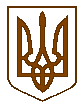 Баришівська  селищна  радаБроварського  районуКиївської  областіVIIІ скликання                                                                   Р І Ш Е Н Н Я                                                                                                                                                                                                                    24.12.2020                                                                                      № 00-03-08 Про передачу  у приватну власністьземельної ділянки Кривошей І.І.            На підставі ст.ст.12, 116, 118, 120, 186 та розділу  Х „Перехідні положення”  Земельного кодексу України, ст.377 Цивільного кодексу України,  ст.26 Закону України „Про місцеве самоврядування в Україні”, розглянувши заяву Кривошей Ірини Іванівни, жительки с. Бзів, вул. Гагаріна, 8 - Б,  про передачу у приватну власність земельної ділянки для будівництва та обслуговування житлового будинку, господарських будівель і споруд, без зміни її цільового призначення,  враховуючи пропозиції комісії з питань  регулювання   земельних ресурсів та відносин, містобудування та архітектури, охорони довкілля та благоустрою населених пунктів, селищна рада    					  в и р і ш и л а:        1.Передати Кривошей Ірині Іванівні  у приватну власність земельну ділянку площею  0,2500 га, кадастровий номер 3220280401:02:019:0001, для будівництва та обслуговування житлового будинку, господарських будівель і споруд  в с.Бзів, вул. Гагаріна, 8-Б.        2.Кривошей Ірині Іванівні  провести реєстрацію права приватної власності на земельну ділянку відповідно до вимог чинного законодавства України.        3.Власник повинен використовувати земельну ділянку за цільовим призначенням, дотримуючись вимог Земельного кодексу України.        4.Оприлюднити рішення на офіційному веб-сайті Баришівської селищної ради        5.Контроль за виконанням  рішення покласти на земельну комісію з питань  регулювання   земельних ресурсів та відносин, містобудування та архітектури, охорони довкілля та благоустрою населених пунктів.Селищний голова                                                  Олександр ВАРЕНІЧЕНКО